Samenzang: Psalm 98 : 2	Hij heeft gedacht aan Zijn genade. Zijn trouw aan Isr’el nooit gekrenkt.Dit slaan al ’s aardrijks einden gade,nu onze God Zijn heil ons schenkt.Juich dan de HEER’ met blijde galmen,gij ganse wereld, juich van vreugd. Zing vrolijk in verheven psalmen,het heil, dat d’aard’ in ’t rond verheugd.Schriftlezing: Jesaja 52 De Messias beloofdHoe lieflijk zijn op de bergen de voeten van hem die het goede boodschapt, die vrede laat horen, die een goede boodschap brengt, die heil laat horen.Die tegen Sion zegt: Uw God is Koning. Uw wachters verheffen hun stem, samen juichen zij, want zij zullen het zien, oog in oog, als de HEERE terugkeert naar Sion. Breek uit in gejubel, juich tezamen puinhopen van Jeruzalem, want de HEERE heeft Zijn volk getroost, Hij heeft Jeruzalem verlost. De HEERE heeft Zijn heiligheid en macht getoond voor de ogen van alle heidenvolken; en alle einden der aarde zien het heil van onze God. Samenzang: LvK nr. 8Nu daagt het in het oosten,het licht schijnt overal.		Hij komt de volken troosten.Die eeuwig heersen zal.Welkom en gebedDeclamatieToen Jezus nog niet was geboren,werd al heel lang van tevorende blijde boodschap aan mensen gebracht,en met verlangen Zijn komst naar de aarde verwacht.Het staat in de Bijbel vermeld,hoe God Zijn boodschap aan de mensen vertelt.Aan Adam en Abraham aan David en de profetenWat God belooft zal Hij nooit vergeten.Schriftlezing: Jesaja 9Het volk dat in duisternis wandelt, zal een groot licht zien. Want een Kind is ons geboren, een Zoon is ons gegeven, en de heerschappij rust op Zijn schouder. En men noemt Zijn Naam Wonderlijk, Raadsman, Sterke God, Eeuwige Vader, Vredevorst.Aan de uitbreiding van deze heerschappij en aan de vrede zal geen einde komen Samenzang: LvK nr. 26Wat heil een Kind is ons geboren,een Zoon gegeven door Gods kracht.De heerschappij zal Hem behorenZijn last is licht, Zijn juk is zacht.Zijn naam is Wonderbaar, zijn daden,Zijn wond’ren van genaad’ alleen.Hij doet ons, hoe met schuld beladen,verzoend voor ’t oog des Vaders treên.DeclamatieEr is een Kind geboren:God Zelf zal met ons zijn.Hij zoekt wat is verloren, Hij zal een Raadsman zijn.Het Kind dat is gekomen,dat is de Zoon van God.Hij komt onder ons wonen,dat is de Sterke God.Kinderen zingen: OTH nr. 340Eeuwenlang geleden, in een donker dal,zochten herders naar een Kindje in een arme stal.Nog maar pas geboren, al zo lang verwacht,en er zongen eng’lenkoren door de nacht.Ze zongen gloria, gloria voor het Kindje klein en teer.Gloria, gloria voor de allerhoogste Heer.Eeuwenlang geleden was ik er niet bij,maar het wonder is gebleven ook voor jou en mij.Want datzelfde kindje in die arme staleren wij nu als de Koning van ’t heelal.We zingen gloria, gloria voor het Kindje klein en teer.Gloria, gloria voor de allerhoogste Heer.KerstvertellingSamenzang: Lofzang van SimeonZo laat Gij, HEER, Uw knecht,naar ’t woord hem toegezegd,thans henengaan in vrede; Nu hij Uw zaligheid,zo lang door hem verbeid,gezien heeft op zijn bede.Een licht zo groot, zo schoon,gedaald van ’s hemels troon,straalt volk bij volk in d’ogen;Terwijl ‘t het blind gezichtvan ’t heidendom verlicht,en Isrel zal verhogen.Collecte Gedicht Als Jezus nog een kindje is van twee en veertig dagen,dan wordt Hij op Maria’s armde tempel in gedragen.Op ’t tempelplein staat Simeon.Hij heeft in zijn gedachten:‘Eens zal ik de Messias zien,die wij zo lang verwachten’.‘O HEER, vandaag geschiedt Uw Woord!Nú kan ik gaan in vrede.Vandaag heb ik Uw heil gezienWaar ik om heb gebeden’.‘Dit kleine Kind wil God de HEERaan alle volkeren geven;want in dit heil voor Israëlmag heel de wereld leven’.Kinderen zingen: OTH nr. 451Vertel het aan de mensen wie liefde heeft, Jezus.Vertel het aan de mensen wie vrede geeft, Jezus.Vertel het aan de mensen dat Jezus leeft,vertel het aan de mensen.Want iedereen moet weten wie liefde geeft, Jezus.Want iedereen moet weten wie vrede geeft, Jezus.Want iedereen moet weten dat Jezus leeft,Iedereen moet weten.DeclamatieHet Kind van Gods behagenis gekomen op Zijn tijd;Het zal de Godsnaam dragenVader der eeuwigheid.Het Kind dat al ons lijdeneens op Zijn schouders torsten dat ons komt bevrijden,dat is de Vredevorst.Groot zal Gods heerschappij zijnin ’t rijk, door Hem gesticht.Zijn volk zal eeuwig vrij zijnen leven in Zijn licht.Kinderen zingen: Ga je mee op zoek nr. 19Zijn Naam is Jezus, Jezus is Zijn naam.Hij is de Redder die God aan de wereld geeft.Dat wie in Hem gelooft voor eeuwig leeft.Zijn naam is Jezus.Voor dit kleine kindje buigen wij ons neer.Hij is de Messias, Hij is onze Heer.Hij is de Messias, Hij is onze Heer.Zijn Naam is Jezus, Jezus is Zijn naam.Hij is de Redder die God aan de wereld geeft.Dat wie in Hem gelooft voor eeuwig leeft.Zijn naam is Jezus.Voor die grote Koning buigen wij ons neer.Hij is onze Redder, Hij is onze Heer.Hij is onze Redder, Hij is onze Heer.Vrije vertellingSamenzang: OTH nr. 331Jezus leeft in eeuwigheid,Zijn sjaloom wordt werk’lijkheid.Alle dingen maakt Hij nieuw. Hij is de Heer van mijn leven.Straks als er een nieuwe dag beginten het licht het van het duister wint,mag ik bij Hem binnengaan, voor zijn troon gaan staan,hef ik daar mijn loflied aan.Jezus leeft in eeuwigheid,Zijn sjaloom wordt werk’lijkheid.Alle dingen maakt hij nieuw.Hij is de Heer van mijn leven.Straks wanneer de grote dag beginten het licht voor altijd overwint,zal de hemel opengaan,komt de Heer er aan,heffen wij dit loflied aan.Jezus komt in heerlijkheid, zijn sjaloom wordt wereldwijd.Alle dingen maakt Hij nieuw.Hij is de Heer van ons leven.Afscheid van de kinderen die de zondagsschool verlaten.We zingen staande toe: opw. nr. 42(gewijzigde tekst) Stel je vertrouwen op de Heer, je God,want in Zijn hand, ligt heel je levenslot.Hij heeft je lief, Zijn vrede woont in jou.Zie naar Hem op en weet Hij  blijft je altijd trouw.DankgebedSamenzang: Ere zij GodEre zij God, ere zij God,in de hoge, in de hoge, in de hoge.Vrede op aarde, vrede op aarde,in de mensen een welbehagen.Ere zij God in de hoge,ere zij God in de hoge.Vrede op aarde, vrede op aarde,vrede op aarde, vrede op aarde.In de mensen, in de mensen een welbehagen.In de mensen, een welbehagen,een welbehagen.Ere zij God, ere zij Godin de hoge, in de hoge, in de hoge.Vrede op aarde, vrede op aardeIn de mensen een welbehagen.Amen, amen.De leiding van de Zondagsschool wenst u en jullie Gods zegen toe voor het nieuwe jaar 20Wil je meer over de Bijbel horen, kom je dan eens bij ons kijken en luisteren? We starten weer op zondag 												Elke week staan de deuren van de zondagsschool voor jou open:Je bent welkom in: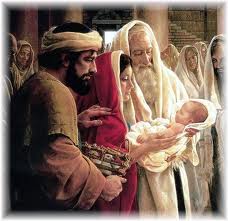 